 9) Represente no quadro:  ( X ) as Aulas, ( HAE ) Hora Atividade Específica e ( R ) Reposição proposta.LEMBRETES: Observe as exigências legais: máximo de, 8 horas diárias de trabalho; intervalo de 1 hora entre um expediente e outro e, 6 horas em cada expediente no diurno e 5 horas no noturno (não ultrapassar 8 horas por dia).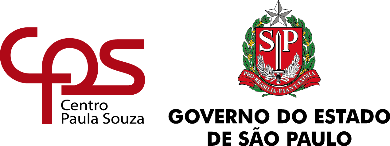 Fatec Mogi Mirim “Arthur de Azevedo”Fatec Mogi Mirim “Arthur de Azevedo”Fatec Mogi Mirim “Arthur de Azevedo”Fatec Mogi Mirim “Arthur de Azevedo”Fatec Mogi Mirim “Arthur de Azevedo”Fatec Mogi Mirim “Arthur de Azevedo”PLANO – REPOSIÇÃO/SUBSTITUIÇÃO DE AULASNúmero: ________ /2023Reposições mês:________________/2023PLANO – REPOSIÇÃO/SUBSTITUIÇÃO DE AULASNúmero: ________ /2023Reposições mês:________________/2023PLANO – REPOSIÇÃO/SUBSTITUIÇÃO DE AULASNúmero: ________ /2023Reposições mês:________________/2023NOME DO PROFESSOR: NOME DO PROFESSOR: NOME DO PROFESSOR: NOME DO PROFESSOR: NOME DO PROFESSOR: NOME DO PROFESSOR: NOME DO PROFESSOR: NOME DO PROFESSOR: NOME DO PROFESSOR: Curso ADS  Proj. Mec.Mec. Ind.  F.M.Curso ADS  Proj. Mec.Mec. Ind.  F.M.Curso ADS  Proj. Mec.Mec. Ind.  F.M.Turno   Manhã    Tarde    NoiteTurno   Manhã    Tarde    NoiteTurno   Manhã    Tarde    NoiteTurno   Manhã    Tarde    NoiteReposição em virtude de: Claro Docente   Falta    Substituição Reposição em virtude de: Claro Docente   Falta    Substituição   Dados da(s) aulas não ministradas  Dados da(s) aulas não ministradas  Dados da(s) aulas não ministradas  Dados da(s) aulas não ministradas  Dados da(s) aulas não ministradas  Dados da(s) aulas não ministradas  Dados da(s) aulas não ministradas  Dados da(s) aulas não ministradas  Dados da(s) aulas não ministradasOrdemData da(s) aulas não ministrada(s)Data da(s) aulas não ministrada(s)Data da(s) aulas não ministrada(s)   Nº de aulas Nome da(s) Disciplina(s)Nome da(s) Disciplina(s)Nome da(s) Disciplina(s)Nome da(s) Disciplina(s)01___/___/ 2023___/___/ 2023___/___/ 202302                ___/___/ 2023                ___/___/ 2023                ___/___/ 202303                ___/___/ 2023                ___/___/ 2023                ___/___/ 202304                ___/___/ 2023                ___/___/ 2023                ___/___/ 2023   Dados da(s) aulas de reposição   Dados da(s) aulas de reposição   Dados da(s) aulas de reposição   Dados da(s) aulas de reposição   Dados da(s) aulas de reposição   Dados da(s) aulas de reposição   Dados da(s) aulas de reposição   Dados da(s) aulas de reposição   Dados da(s) aulas de reposiçãoOrdemData da ReposiçãoHorário de Início e Término Horário de Início e Término Horário de Início e Término Disciplina(s)Disciplina(s)Disciplina(s)*Assinatura de Confirmação da Reposição01___/___/ 2023_____:_____ as _____:__________:_____ as _____:__________:_____ as _____:_____02___/___/ 2023_____:_____ as _____:__________:_____ as _____:__________:_____ as _____:_____03___/___/ 2023_____:_____ as _____:__________:_____ as _____:__________:_____ as _____:_____04___/___/ 2023_____:_____ as _____:__________:_____ as _____:__________:_____ as _____:_____* A assinatura neste campo configura aula efetivamente ministrada devendo ser efetivada somente após ocorrer o exercício da aula, pois a mesma será válida como registro de ponto.* A assinatura neste campo configura aula efetivamente ministrada devendo ser efetivada somente após ocorrer o exercício da aula, pois a mesma será válida como registro de ponto.* A assinatura neste campo configura aula efetivamente ministrada devendo ser efetivada somente após ocorrer o exercício da aula, pois a mesma será válida como registro de ponto.* A assinatura neste campo configura aula efetivamente ministrada devendo ser efetivada somente após ocorrer o exercício da aula, pois a mesma será válida como registro de ponto.* A assinatura neste campo configura aula efetivamente ministrada devendo ser efetivada somente após ocorrer o exercício da aula, pois a mesma será válida como registro de ponto.* A assinatura neste campo configura aula efetivamente ministrada devendo ser efetivada somente após ocorrer o exercício da aula, pois a mesma será válida como registro de ponto.* A assinatura neste campo configura aula efetivamente ministrada devendo ser efetivada somente após ocorrer o exercício da aula, pois a mesma será válida como registro de ponto.* A assinatura neste campo configura aula efetivamente ministrada devendo ser efetivada somente após ocorrer o exercício da aula, pois a mesma será válida como registro de ponto.* A assinatura neste campo configura aula efetivamente ministrada devendo ser efetivada somente após ocorrer o exercício da aula, pois a mesma será válida como registro de ponto. 6) Entregue na Coordenação em:                                                                        _____________________                    Mogi Mirim, ____/____/ 2023                                                                                           Assinatura do Professor                                                                                         6) Entregue na Coordenação em:                                                                        _____________________                    Mogi Mirim, ____/____/ 2023                                                                                           Assinatura do Professor                                                                                         6) Entregue na Coordenação em:                                                                        _____________________                    Mogi Mirim, ____/____/ 2023                                                                                           Assinatura do Professor                                                                                         6) Entregue na Coordenação em:                                                                        _____________________                    Mogi Mirim, ____/____/ 2023                                                                                           Assinatura do Professor                                                                                         6) Entregue na Coordenação em:                                                                        _____________________                    Mogi Mirim, ____/____/ 2023                                                                                           Assinatura do Professor                                                                                         6) Entregue na Coordenação em:                                                                        _____________________                    Mogi Mirim, ____/____/ 2023                                                                                           Assinatura do Professor                                                                                         6) Entregue na Coordenação em:                                                                        _____________________                    Mogi Mirim, ____/____/ 2023                                                                                           Assinatura do Professor                                                                                         6) Entregue na Coordenação em:                                                                        _____________________                    Mogi Mirim, ____/____/ 2023                                                                                           Assinatura do Professor                                                                                         6) Entregue na Coordenação em:                                                                        _____________________                    Mogi Mirim, ____/____/ 2023                                                                                           Assinatura do Professor                                                                                         7) Parecer do coordenador:        Aprovado         Reprovado – Motivo do Indeferimento                                                                                                               _____________________                               Mogi Mirim, ____/____/ 2023                                                       Assinatura do Coordenador 7) Parecer do coordenador:        Aprovado         Reprovado – Motivo do Indeferimento                                                                                                               _____________________                               Mogi Mirim, ____/____/ 2023                                                       Assinatura do Coordenador 7) Parecer do coordenador:        Aprovado         Reprovado – Motivo do Indeferimento                                                                                                               _____________________                               Mogi Mirim, ____/____/ 2023                                                       Assinatura do Coordenador 7) Parecer do coordenador:        Aprovado         Reprovado – Motivo do Indeferimento                                                                                                               _____________________                               Mogi Mirim, ____/____/ 2023                                                       Assinatura do Coordenador 7) Parecer do coordenador:        Aprovado         Reprovado – Motivo do Indeferimento                                                                                                               _____________________                               Mogi Mirim, ____/____/ 2023                                                       Assinatura do Coordenador 7) Parecer do coordenador:        Aprovado         Reprovado – Motivo do Indeferimento                                                                                                               _____________________                               Mogi Mirim, ____/____/ 2023                                                       Assinatura do Coordenador 7) Parecer do coordenador:        Aprovado         Reprovado – Motivo do Indeferimento                                                                                                               _____________________                               Mogi Mirim, ____/____/ 2023                                                       Assinatura do Coordenador 7) Parecer do coordenador:        Aprovado         Reprovado – Motivo do Indeferimento                                                                                                               _____________________                               Mogi Mirim, ____/____/ 2023                                                       Assinatura do Coordenador 7) Parecer do coordenador:        Aprovado         Reprovado – Motivo do Indeferimento                                                                                                               _____________________                               Mogi Mirim, ____/____/ 2023                                                       Assinatura do Coordenador 8) Confirmo a reposição das disciplinas e encaminho à Diretoria Administrativa para as providências cabíveis.                                                            _____________________  Mogi Mirim, ____/____/ 2023                                                                                     Assinatura do Coordenador 8) Confirmo a reposição das disciplinas e encaminho à Diretoria Administrativa para as providências cabíveis.                                                            _____________________  Mogi Mirim, ____/____/ 2023                                                                                     Assinatura do Coordenador 8) Confirmo a reposição das disciplinas e encaminho à Diretoria Administrativa para as providências cabíveis.                                                            _____________________  Mogi Mirim, ____/____/ 2023                                                                                     Assinatura do Coordenador 8) Confirmo a reposição das disciplinas e encaminho à Diretoria Administrativa para as providências cabíveis.                                                            _____________________  Mogi Mirim, ____/____/ 2023                                                                                     Assinatura do Coordenador 8) Confirmo a reposição das disciplinas e encaminho à Diretoria Administrativa para as providências cabíveis.                                                            _____________________  Mogi Mirim, ____/____/ 2023                                                                                     Assinatura do Coordenador 8) Confirmo a reposição das disciplinas e encaminho à Diretoria Administrativa para as providências cabíveis.                                                            _____________________  Mogi Mirim, ____/____/ 2023                                                                                     Assinatura do Coordenador 8) Confirmo a reposição das disciplinas e encaminho à Diretoria Administrativa para as providências cabíveis.                                                            _____________________  Mogi Mirim, ____/____/ 2023                                                                                     Assinatura do Coordenador 8) Confirmo a reposição das disciplinas e encaminho à Diretoria Administrativa para as providências cabíveis.                                                            _____________________  Mogi Mirim, ____/____/ 2023                                                                                     Assinatura do Coordenador 8) Confirmo a reposição das disciplinas e encaminho à Diretoria Administrativa para as providências cabíveis.                                                            _____________________  Mogi Mirim, ____/____/ 2023                                                                                     Assinatura do CoordenadorHAE-RJI-JORNADAHORA-AULASEGUNDATERÇAQUARTAQUINTASEXTASÁBADOMANHÃ-07h45min-08h35minMANHÃ08h   -   09h08h35min-09h25minMANHÃ09h   -   10h09h35min-10h25min MANHÃ10h   -   11h10h25min-11h15minMANHÃ11h   -   12h11h15min-12h05minMANHÃ12h   -   13h12h05min-12h55minTARDE13h   -   14h13h00min-13h50minTARDE14h   -   15h13h50min-14h40minTARDE15h   -   16h14h50min-15h40minTARDE16h   -   17h15h40min-16h30minTARDE17h   -   18h16h40min-17h30minTARDE-17h30min-18h20minNOITE18h   -   19h--------------------NOITE19h   -   20h19h00min-19h50minNOITE20h   -   21h19h50min-20h40minNOITE21h   -   22h20h50min-21h40minNOITE-21h40min-22h30minEntrega na AdministraçãoRecebido em: ____/____/ 2023                       _______________________